Publicado en Madrid el 19/09/2017 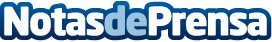 "Un 80% de las reformas de baño en Madrid son cambios de bañera por plato de ducha", afirman en DúchateHace ya algunos años que las reformas de baño se pusieron de moda. Hoy, de entre todas las posibles reformas que se pueden llevar a cabo dentro de la habitación más íntima de la casa, los cambios de bañera por plato de ducha se han convertido sin ninguna duda en lo más solicitado. Datos de contacto:Duchatehttps://www.duchate.es/914 741 004 (Madrid)Nota de prensa publicada en: https://www.notasdeprensa.es/un-80-de-las-reformas-de-bano-en-madrid-son Categorias: Bricolaje Interiorismo Construcción y Materiales http://www.notasdeprensa.es